รายงานกิจกรรม ปล่อยพันธุ์ปลาคืนสู่ธรรมชาติ เฉลิมพระเกียรติสมเด็จพระนางเจ้าสุทิดาพัชรสุธาพิมลลักษณ พระบรมราชินี  เนื่องในโอกาสครบรอบเฉลิมพระชนมพรรษา 3 มิถุนายน 2562 องค์การบริหารส่วนตำบลหนองหงส์ ร่วมกับ  หน่วยพัฒนาการเคลื่อนที่ 44  ดำเนินการจัดกิจกรรม ปล่อยพันธุ์ปลาคืนสู่ธรรมชาติ เฉลิมพระเกียรติสมเด็จพระนางเจ้าสุทิดา  พัชรสุธาพิมลลักษณ พระบรมราชินี  เนื่องในโอกาสครบรอบเฉลิมพระชนมพรรษา 3 มิถุนายน 2562 ในวันที่ 28 มิถุนายน 2562 ณ สระน้ำหมู่ที่ 9  ตำบลหนองหงส์ อำเภอทุ่งสง  จังหวัดนครศรีธรรมราช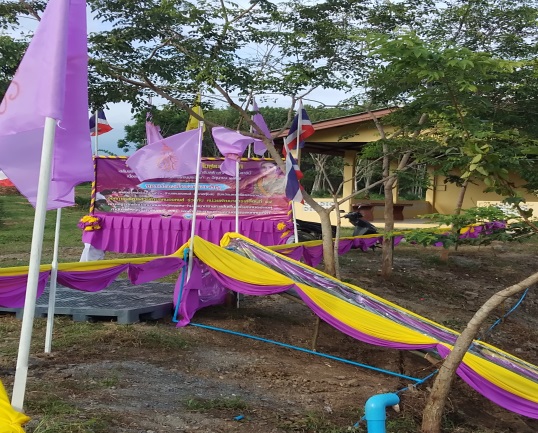 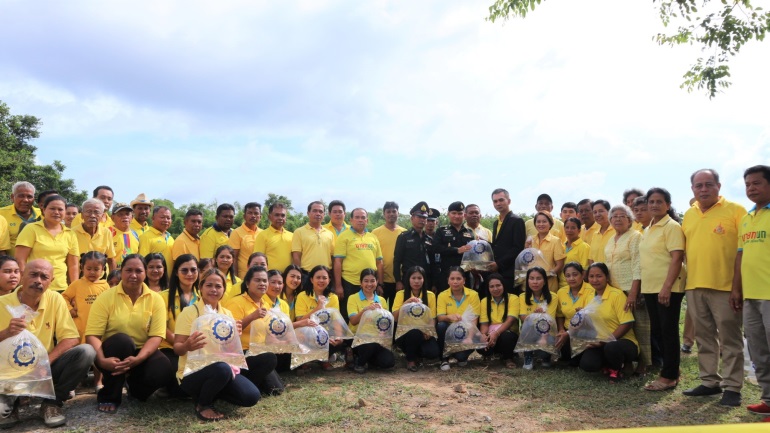 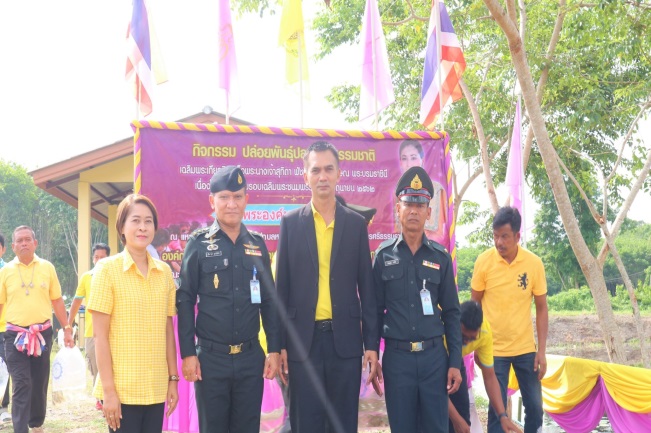 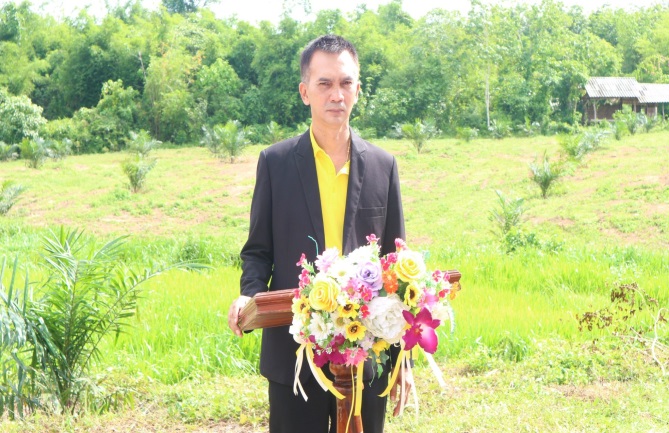 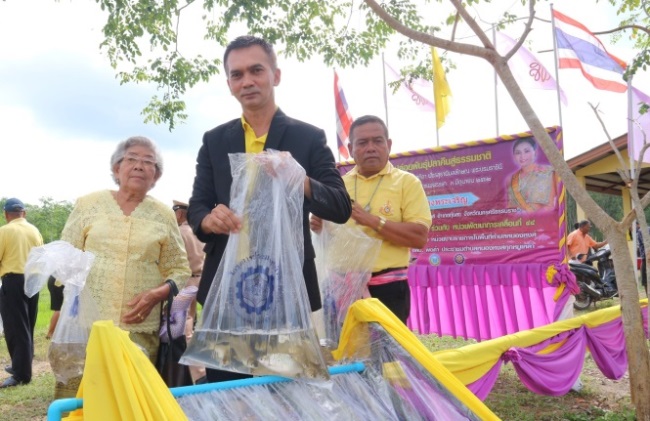 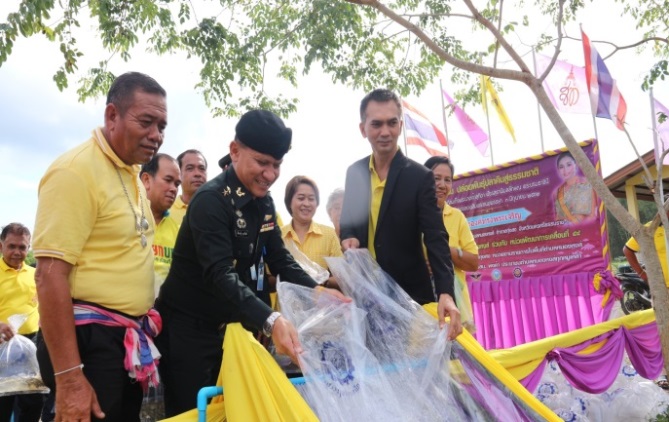 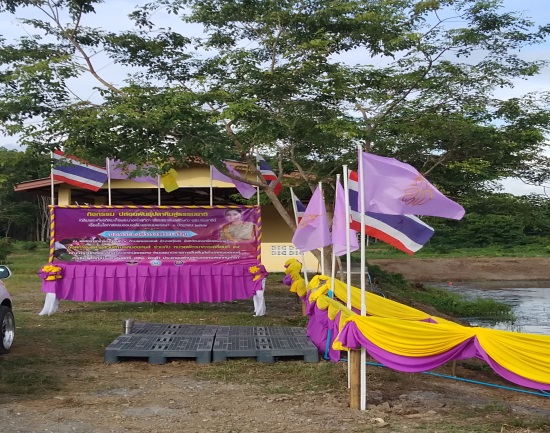 